Minutes of international project working meeting: GIS – Atlas of the geological maps of the Caspian regionwith the participation of Caspian countries – The Russian Federation, The Republic of Kazakhstan, Iran, Uzbekistan.                                                    Aktau, The Republic of KazakhstanNovember 17-18, 2016The representatives from the Russian Federation, Republic of Kazakhstan, Iran and Uzbekistan took participation in the working meeting on international project “GIS – Atlas maps of the Caspian region” (list of participants is enclosed).Welcoming speech:Akim of Mangistau oblast of the Republic of Kazakhstan – Mr. Aidarbayev Alik SerikovichThe Chairman of the Geology and Subsoil use Committee of the Ministry of Investments and development of the Republic of Kazakhstan – Mr. Nurabayev Bazarbay Kanayevich.The Representative from Russian Federation – Mr. Petrov Oleg Vladimirovich.The General Director of the Federal State Budgetary Institution ‘All-Russian geological research institute’The Representative from the Islamic Republic of Iran – Najafi Ali Ahmad.International Projects Director. Geological survey and mineral exploration.The Representative from the Republic of Kazakhstan – Mr. Mirkamalov Rustam Khamzayevich The Head of Regional and metallogeny division “Scientific and research institute of mineral resources”International Projects Director. Geological survey and mineral explorationThe program of working meetingThe delegates from 4 countries took participation in the work of the meeting.  11 reports has been heard and discussed. The proposals on further cooperation are also has been introduced. The following reports are delivered:Session IOn realization of international project “GIS – Atlas maps of the Caspian region of scale of 1:1 000 000” Reporter – Mr. Nurabayev Bazarbay Kanayevich (Geology and Subsoil use committee of the Ministry of Investments and development of the Republic of Kazakhstan). Experience in implementation of international projects on creation of GIS - Atlas of geological maps of new generation of the CIS countries, the Circumpolar Arctic, North, Central and East Asia. Reporter - Mr. Petrov Oleg Vladimirovich. (VSEGEI ,The Russian Federation). 15 years of experience of Iran in geological research based on national and international geoscientific base. Reporter – Najafi Ali Ahmad (the Islamic Republic of Iran). 4D seismostratigraphical model of Caspian region. Reporter – Mr. Volozh Yuriy Abramovich (GIN of RAS, VSEGEI ,The Russian Federation)Session IIProgram-technological support of international project “GIS – Atlas maps of geological content of Caspian region”.Reporter – Mr. Brekhov Grigoriy Vasilyevich. (VSEGEI ,The Russian Federation) The creation of a set of summary and overview maps of the geological content of Russian part of Caspian sea region scale of 1:1 000 000÷1:2 500 000. Reporter -   Mr. Zastrozhnov Andery Stanislavovich. (VSEGEI ,The Russian Federation). “GIS – Atlas maps of geological content of Caspian region” – section of regional oil and gas geological maps. Reporter – Mr. Melikhov Vladislav Nikolayevich. (VSEGEI ,The Russian Federation).Exposure and localization of oil and gas prospective zones and major objects in subsalt sediments of Caspian region based on innovative technologies RegionSeis3D. Reporter – Mr. Afanasyev Mikhail Lukyanovich. (VNIGNI, The Russian Federation). Session IIIGeological structure of sedimentary cover and prospectives of petroleum district of block Kurmangazy, Caspian Sea. Reporter – Mr. Ozdoyev Sultan Mazhitovich  (Kazakh National Technical University after name K.I. Satpayev.).  Geology of the North-Caspian basin. Reporter – Mr. Zakenov Sembigali Tureshovich. Caspian State University of Technologies and Engineering after name Sh. Yessenov, The Republic of Kazakhstan). Reconstruction of geochemical and termobaric conditions of evolution of Upper Paleozoic oil and gas source series of east Caspian syneclise. Reporter – Mr. Yensepbayev Talgat Ablayevich. Kazakh National Technical University after name K.I. Satpayev).The working meeting notices:The realization of the international project GIS – Atlas maps of geological maps of the Caspian region allow to support the integration of geological materials of Caspian and adjacent countries, creation of unified geological cartographical base of the region and also modern international database necessary for the development of fundamental and applied tasks of geology of oil and gas and ecological, adoption of strategic and geopolitical decisions, as well as working outs of investment policy and long-term programs of economic development of the region.  It is recommended to include scales 1:1 000 000 и 1:2 500 000 into GIS – Atlas maps of geological maps of the Caspian region. The borders of international project GIS – Atlas maps of geological maps of the Caspian region includes the territories of the Caspian countries, and also the territory of Uzbekistan with the possibility of extend of the project development.The platform for the performance of international project may become VSEGEI experience in implementation of international projects on creation geological maps of new generation of Eurasia, CIS countries, the Circumpolar Arctic, North, Central and East Asia . Decisions of the working meeting:Approve the results of the working group on international project “GIS – Atlas maps of geological content of the Caspian region”.Continue cooperation for the integration and exchange of geological data accumulated by the Caspian countries; create the unified geological cartographical base of the region and informational database.Create the international working group for definition of the list of materials to be included into GIS – Atlas maps of geological content of the Caspian region. Assign to VSEGEI together with GSI and the countries – participants to create e-portal “GIS – Atlas maps of geological content of the Caspian region” for information support and placement of working materials. Conduct working meeting during the XXI Saint Petersburg’s  International economic Forum in June 2017 for the discussion of aims, tasks and project’s data compositions as well as organizational, scientific, methodic, and technical issues. The delegations from The Islamic Republic of Iran, The Republic of Uzbekistan and The Russian Federation express their gratitude to the Kazakhstan side for the organization of the working meeting on international meeting in Aktau, the Republic of Kazakhstan. 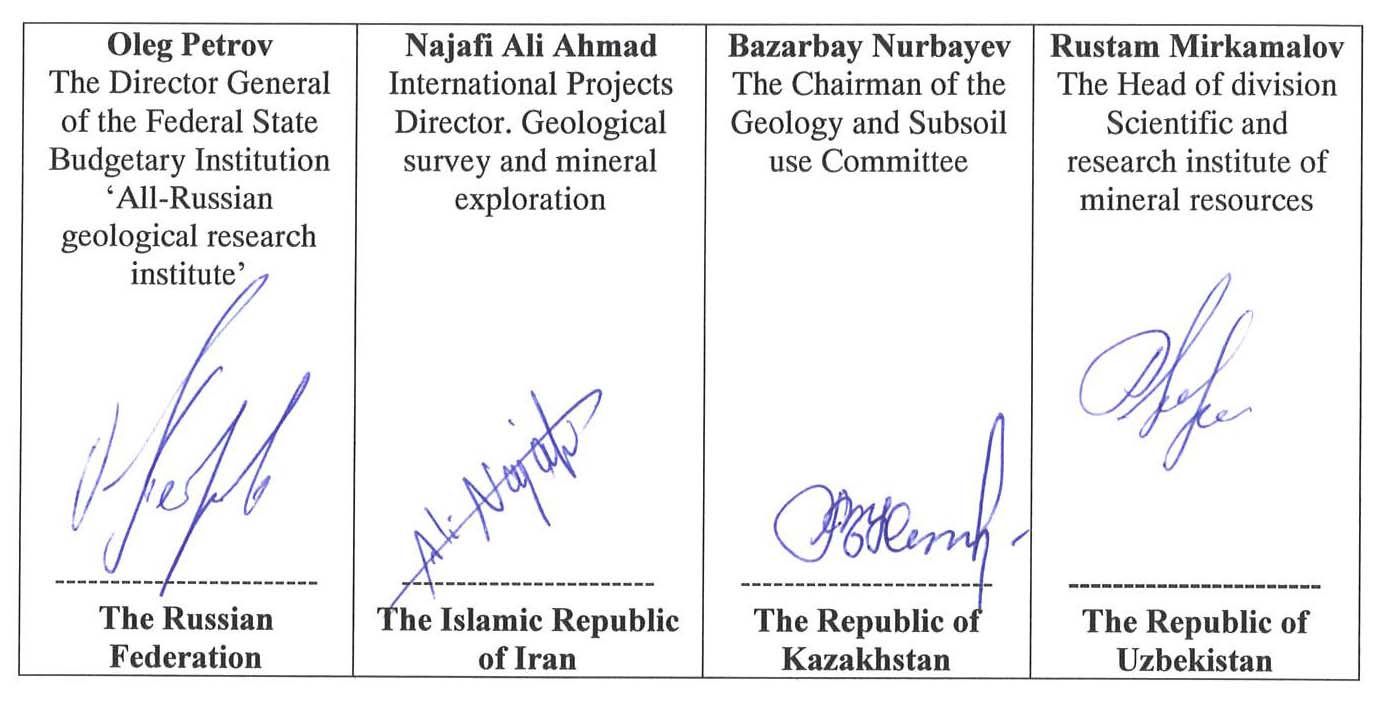 